July 19, 2018Docket No. A-2018-3003351Utility Code: 1221170CERTIFIEDJON P YORMICKPHILLIPS LYTLE LLP125 MAIN STREETBUFFALO NY 14203-2887RE: Natural Gas Supplier License ApplicationDear Mr. Yormick:On July 12, 2018, StateWise Energy Pennsylvania LLC dba StateWise Energy, StateWise’s (StateWise) application for a Natural Gas Supplier license was accepted for filing and docketed with the Public Utility Commission.  The application was incomplete.  In order for us to complete our analysis of your application, the Energy Industry Group requires answers to the attached question(s).  Please be advised that you are directed to forward the requested information to the Commission within 30 days of receipt of this letter.  Failure to respond may result in the application being denied.  As well, if StateWise has decided to withdraw its application, please reply notifying the Commission of such a decision.Please forward the information to the Secretary of the Commission at the address listed below.  When submitting documents, all documents requiring notary stamps must have original signatures.  Please note that some responses may be e-filed to your case, http://www.puc.pa.gov/efiling/default.aspx.   A list of document types allowed to be e-filed can be found at http://www.puc.pa.gov/efiling/DocTypes.aspx.Rosemary Chiavetta, SecretaryPennsylvania Public Utility Commission400 North StreetHarrisburg, PA 17120Your answers should be verified per 52 Pa Code § 1.36.  Accordingly, you must provide the following statement with your responses:I, ________________, hereby state that the facts above set forth are true and correct to the best of my knowledge, information and belief, and that I expect to be able to prove the same at a hearing held in this matter.  I understand that the statements herein are made subject to the penalties of 18 Pa. C.S. § 4904 (relating to unsworn falsification to authorities).The blank should be filled in with the name of the appropriate company representative, and the signature of that representative should follow the statement.In addition, to expedite completion of the application, please also e-mail the information to Lee Yalcin at lyalcin@pa.gov.  Please direct any questions to Lee Yalcin, Bureau of Technical Utility Services, at lyalcin@pa.gov (preferred) or (717) 787-6723.  							Sincerely,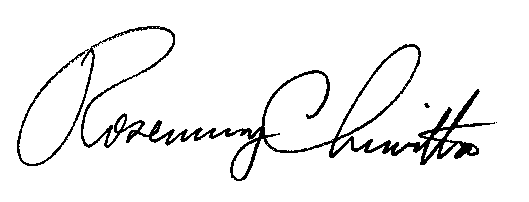 	Rosemary Chiavetta	SecretaryEnclosure Docket No.  A-2018-3003351StateWiseData Requests1.	Reference Application, Section 2.b, PA Registration – Applicant only provided its fictitious name registration for StateWise Energy.  Applicant failed to provide its proof of PA Registration, and fictitious name registration for StateWise.  Please provide the missing documentation.2.	Reference Application, Section 7.a, Bonding Letters – Please provide the following: Applicant must provide bonding letters from all of the Natural Gas Distribution Companies whose territories it wishes to operate in; The Bonding Letter from Columbia Gas references the applicant as a Broker/Marketer. The applicant’s filing indicates it wishes to operate as a supplier. Applicant must provide a new bonding letter from Columbia Gas that indicates applicant will be acting as a Supplier.   Reference Application, Section 7.b, Financial Fitness – Applicant did not provide sufficient documentation to demonstrate financial fitness.  Please provide financial fitness documentation that may include two consecutive years of income tax filings of StateWise’s parent company and/or the following items:Proof of a corporate agreement, drawdown or credit agreement between StateWise and its parent company which gives StateWise access to funds, said agreement should spell out the amounts, terms and rates of monies available to StateWise. Bank statements for StateWise indicating a minimum of 3-month history and available funds listed. 4.	Reference Application, Section 7.f, Taxation – Applicant failed to provide a Revenue ID Number and Sales Tax Number.  Any company registered in the Commonwealth of Pennsylvania after March 2013 must contact the Pennsylvania Department of Revenue for its 10-digit Revenue ID Number.  Please resubmit a complete Tax Certification Statement.  5.	Reference Application, Section 11, Affidavits – The Affidavits submitted are missing the notary stamp and signature of a notary.   Please resubmit notarized versions of the Application Affidavit and the Operations Affidavit.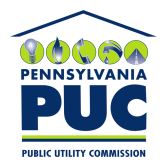 COMMONWEALTH OF PENNSYLVANIAPENNSYLVANIA PUBLIC UTILITY COMMISSION400 NORTH STREET, HARRISBURG, PA 17120IN REPLY PLEASE REFER TO OUR FILE